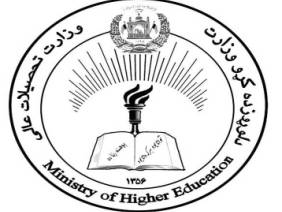 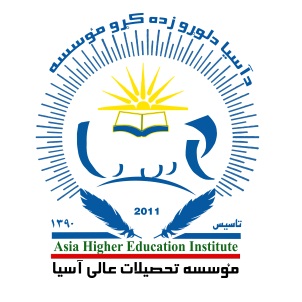 جدول مشخصات برای ساخت ترانسکریپت نمرات برای پوهنځی ..................برای دریافت ترانسکریپت نمرات موارد زیر ضروری است:داشتن هشت قطعه عکس که رنگ زمینه آن به رنگ سفید باشدتکمیل فرم دریافت ترانسکریپت نمراتکاپی تذکره تابعیتامضأاسم:ولد:سال شمول:سال فراغت:تاریخ تولد:مشخصات تذکره:نمبر عمومیصفحهجلدشماره ثبتمشخصات تذکره:محل تولد:لیسه:NameFather’s NameDate of birthNotional ID Card #Place of BirthHigh School